Welcome and introductionsBT opened the meeting and greeted everyone to the first Education Council of the year.Communications (Section for anyone to share events/updates)NB highlighted the reason for the council and its 4 main functionsPlatform – discuss feedback and ideasNetworking – meet others in similar rolesAwareness – look at new initiatives, policies and campaignsDecisions – Members will make decisions for the UnionOfficers reportNB reported back on her work to date, for more information email president@su.rhul.ac.uk:Course Rep redevelopmentEmployabilityLiberating the Curriculum Items for discussionsCourse Rep UpdateOver 130 reps trainedStudent Voice organising further training eventsPlanning Student Voice Conference – theme of FeedbackNSS data will be available by department soonNational Demo 19th NovemberUnion will be attending and students can travel with us, see website for more informationMotionsNone submittedElectionsArts and Social Sciences Faculty RepKlara Foerster-MarsdenManagement, Law and Economics RepFaisal Al QawasmehPostgraduate taught RepDessi Bremond1st year open placeAmelia Long2nd year open placeLuca Barberis3rd year open placeAlex ChristopherAny other businessNone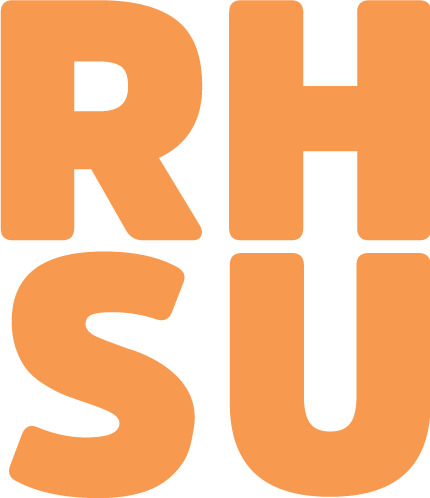 TypeDescriptionResponsibleVoteElections All position except Academic Soc Rep filledNoResults are available on request